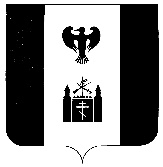 П О С Т А Н О В Л Е Н И ЕАДМИНИСТРАЦИЯМУНИЦИПАЛЬНОГО ОБРАЗОВАНИЯСЕЛЬСКОЕ ПОСЕЛЕНИЕ «СЕЛО ВОЯМПОЛКА» «09 »  августа   2019 г.                                                                      № 20О создании  комиссии   по   выявлению  и                                                        обследованию несанкционированных свалокна территории  сельского поселения «село Воямполка» В соответствии с пунктом 9 статьи 15 Федерального закона от 6 октября 2006 года № 131-ФЗ «Об общих принципах организации местного самоуправления в Российской Федерации», статьей 7 Федерального закона от 10 января 2002 года № 7-ФЗ «Об охране окружающей среды», статьей 25 Устава сельского поселения «село Воямполка» Тигильского муниципального района»: администрация ПОСТАНОВЛЯЕТ:                                                                                                                 1.Утвердить Положение о комиссии по выявлению и обследованию несанкционированных свалок на территории сельского поселения «село Воямполка»(приложение1).                                                                                                                        2.Утвердить состав комиссии по выявлению обследованию несанкционированных свалок   на территории сельского поселения «село Воямполка»(приложение2).                                                                                                                            3.  Утвердить форму Акта обследования выявленных несанкционированных свалок (приложение 3).                                                                                                            4. Настоящее постановление обнародовать на информационном стенде информации, расположенное по адресу: с. Воямполка, ул. Гагарина,13 и разместить на официальном сайте администрации  в информационно – телекоммуникационной сети «Интернет».5. Контроль за выполнением настоящего постановления оставляю за собой.Глава администрации сельского поселения «село Воямполка»                                               Г.М.АрсанукаеваПриложение № 1к Постановлению главы администрации сельского поселения «село Воямполка»от 09.08. 2019 года   №  20ПОЛОЖЕНИЕо комиссии по выявлению и обследованию несанкционированных  свалок   на территории сельского поселения «село Воямполка»                                          1. Общие положения.1.1. Комиссия по выявлению и обследованию несанкционированных и  свалок на территории  сельского поселения «село Воямполка» (далее – Комиссия) создана в целях обеспечения надлежащего санитарно-эпидемиологического благополучия населения на территории сельского поселения «село Воямполка».1.2. Комиссия в своей деятельности руководствуется Конституцией Российской Федерации, федеральными законами, указами и распоряжениями Президента Российской Федерации, постановлениями и распоряжениями Правительства Российской Федерации, законами Камчатского края, а также настоящим Положением.2. Основные цели и задачи Комиссии.2.1. Целью работы Комиссии является организация и проведение мероприятий по выявлению мест размещения несанкционированных   свалок на территории сельского поселения «село Воямполка», обследование выявленных ранее мест несанкционированного размещения отходов с целью исключения повторного образования свалок.2.2. Основной задачей Комиссии является определение мест размещения несанкционированных свалок, размещения отходов и организация мер по их  транспортировки для утилизации несанкционированных свалок, предотвращению их дальнейшего образования, сокращение количества мест размещения несанкционированных свалок.3.Функции комиссии. 3.1. Комиссия, в соответствии с возложенными на нее задачами, в процессе своей деятельности выполняет следующие функции: -осуществляет мероприятия по выявлению мест размещения несанкционированных свалок на территории сельского поселения «село Воямполка»;-проводит обследование мест размещения несанкционированных свалок на территории сельского поселения «село Воямполка»  по заявлениям физических лиц, индивидуальных предпринимателей, юридических лиц и оформляет акт   по выявлению мест размещения несанкционированных свалок на территории сельского поселения «село Воямполка»;-запрашивает и получает в установленном порядке от государственных органов, органов местного самоуправления, организаций (независимо от организационно-правовой формы и формы собственности) и индивидуальных предпринимателей необходимую для работы Комиссии информацию; -рассматривает предложения граждан, учреждений, предприятий и организаций всех форм собственности по выявлению мест размещения несанкционированных свалок на территории сельского поселения «село Воямполка»;-проводит мероприятий по определению собственников выявленных отходов на территории сельского поселения «село Воямполка».- вносит предложения об изменении и дополнении в настоящее Положение в установленном порядке.4. Образование и состав комиссии.4.1. Состав Комиссии утверждается Постановлением  администрации  сельского поселения «село Воямполка».В состав комиссии могут входить муниципальные служащие органов местного самоуправления сельского поселения «село Воямполка», представители исполнительных органов сельского поселения «село Воямполка»  и подведомственных им учреждений, представители организаций, осуществляющих ликвидацию несанкционированных свалок, 4.2. Комиссия образуется в составе председателя, секретаря и членов Комиссии.4.3. Председатель комиссии:-возглавляет Комиссию и осуществляет руководство   её деятельностью;- организует работу Комиссии;- созывает заседания Комиссии;- ведёт заседание Комиссии;-подписывает письма, обращения и другие документы по вопросам, отнесённым к компетенции Комиссии;- осуществляет иные полномочия, необходимые для выполнения задач, возложенных на Комиссию.4.4. В случае отсутствия председателя Комиссии его обязанности выполняет заместитель  председателя Комиссии.4.5. Секретарь Комиссии обеспечивает организацию текущей деятельности Комиссии, формирует повестку дня для очередного заседания Комиссии, ведёт протоколы заседаний. 5. Порядок работы Комиссии.5.1. Работа Комиссии осуществляется путём личного участия её членов либо уполномоченных ими лиц.  5.2. В работе Комиссии могут принимать участие эксперты без права голосования.5.3.  Заседания Комиссии проводятся под руководством председателя (в его отсутствие – заместителем председателя) Комиссии.5.4. Решение Комиссии является действительным, если на заседании Комиссии присутствует не менее половины от установленного числа   ее членов.5.5. На заседание Комиссии могут приглашаться представители  организаций, предприятий и общественных организаций, физические лица.5.6. Решения Комиссии принимаются простым большинством голосов, присутствующих на ее заседании членов, и оформляются протоколом заседания комиссии. 5.7. Протокол (акт)  подписывается  всеми членами Комиссии.6. Обязанности Комиссии.6.1. Разработка предложений для контролирующих органов, направленных на эффективное взаимодействие в области обращений с отходами  на территории сельского поселения «село Воямполка».6.2. Самостоятельное выявление несанкционированных и стихийных свалок.6.3. Составление актов о выявлении несанкционированных свалок на территории сельского поселения по установленной форме согласно Приложению №1 к настоящему Положению.Акт по выявлению несанкционированной свалки, расположенной на территории сельского поселения «село Воямполка»  должен содержать:- местоположение свалки;- площадь свалки;- объем выявленных на свалке отходов;- материалы фотофиксации в качестве приложения к Акту.Для составления Акта достаточно присутствие 3 представителей Комиссии.Составленный Акт передается в местную администрацию для работы в установленном порядке.6.4. Направление материалов в контрольные, надзорные и правоохранительные органы.СОСТАВКомиссии по выявлению и обследованию несанкционированныхи  свалок   на территории  сельского поселения «село Воямполка»Приложение № 1 к к Постановлению главы администрации сельского поселения «село Воямполка»от 09.08. 2019 года     № 20 Арсанукаева Галина Михайловна-  глава администрации  сельского поселения,       председатель комиссии;Кечуванта Татьяна Ивановна-заместитель главы администрации, заместитель председателя комиссии;Члены комиссии:Члены комиссии:Члены комиссии:Рыжкова Анна Михайловна-специалист-эксперт администрации, секретарь комиссииРябова Надежда Владимировна-главный бухгалтер администрации сельского поселения «село Воямполка»Холодилина ЛюбовьАлександровна-депутат сельского поселения «село Воямполка» (по согласованию).ПРИЛОЖЕНИЕ № 3к Положению                                                                                                  администрации сельского поселения                                                                                                          «село Воямполка»  от  09.08.2019 г.     № 20АКТ          по выявлению и обследованию  несанкционированных  свалок на территории сельского поселения «село Воямполка»    "__" ______________ 20__ г.                                                                      с.  Комиссия в составе________________________________________________(должность, фамилия, имя, отчество членов комиссии)________________________________________________________________в ходе комиссионного обследования выявлена несанкционированная свалка, расположенная по адресу:_______________________________________________________________________________________________________________В результате обследования установлено, что:- площадь несанкционированной свалки составляет: - ___________кв.м.;- предполагаемый объем несанкционированной свалки составляет - ____куб.м., что следует из следующего расчета:__________________________________________________________________- характер (вид, тип) отходов – _______________________________________Результаты выявления несанкционированной свалки подтверждаются материалами фотофиксации на _____ листах.Председатель –Секретарь –Члены комиссии –Фото прилагается.